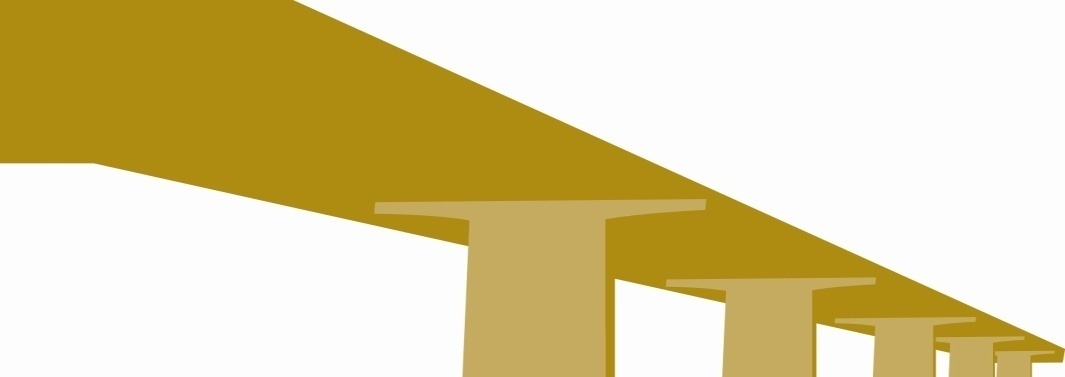 The Bridging Resources, Information, and Data from Government and EducationFor the Week of January 27, 2014Featured NewsCleveland's Investment Schools: "Wraparound" services plans are a step closer after community meetings finish The Cleveland Plain Dealer.The Cleveland schools and United Way have started work on providing better services to kids at 17 schools, including the district's 13 "Investment Schools," but the plans at each building are far from taking shape. This week the district and United Way of Greater Cleveland had the last of 17 meetings to introduce the community to the agencies that will take the lead at each school. The series closed after meetings with College Now at John Adams High School, the Boys and Girls Clubs of Cleveland at Benesch elementary school and the Cleveland Play House at Jamison elementary.Yost Details Pervasive Data-Rigging 'Culture' in Columbus Schools Audit HannahA top-down culture of data manipulation, widespread lack of documentation and a unengaged board of education allowed regular and substantial rigging of student grades and attendance records in Columbus City Schools, Auditor Dave Yost said Tuesday while releasing results from his 18-month investigation. "This is a time for tears and sadness and anger," he said. Yost said he will make referrals this week to city, county and federal prosecutors and the Ohio Department of Education's licensure office based on the special audit findings. Aside from administrators Steve Tankovitch and Michael Dodds -- the former the alleged mastermind of the data scrubbing -- the auditor generally declined to name names, but he said some people implicated in the investigation are still employed in Columbus schools. Straight A Board Aims for More Deliberative Second Round of Grants HannahThe Straight A Fund Governing Board voted Friday to recommend legislative changes that will give the board more time to evaluate applications in the second round.  The seven-member board voted to request the statutory timeframe from when applications are turned in to when decisions are made be increased from 75 to 90 days. Complemented by a previous recommendation to allow school districts more time to spend their grants, the change would alleviate some concerns members expressed Friday about how rushed they felt in the first round. 
National, Federal and U.S. Department of EducationState Chiefs to Arne Duncan: We Won't Share Student Data Education WeekSchools chiefs from 34 states have banded together to make a public declaration that they will not share personally identifiable student data with the federal government. In a letter sent to U.S. Education Secretary Arne Duncan Thursday afternoon, the state superintendents said they are trying to calm a rising tide of concern that administering student assessments through the two federally funded multistate consortia—PARCC and Smarter Balanced—puts the privacy of personally identifiable student data at risk. All of the chiefs are participating in test design through one of the consortia.State of the Union reaction: GOP sees ‘same old’; Democrats see vision Columbus DispatchOhio Republicans reacted with dismay to President Barack Obama’s State of the Union address, complaining that he missed an opportunity to feature ways the White House and congressional Republicans could forge agreements on energy production and federal deficits. “After five years, President Obama is clearly out of ideas,” said House Speaker John Boehner, R-West Chester. “With few bipartisan proposals, Americans heard a president more interested in advancing ideology than in solving the problems regular folks are talking about.”State of the Union 2014: Obama vows to flex presidential powers in speech Associated PressSeeking to energize his sluggish second term, President Barack Obama vowed Tuesday night in his State of the Union address to sidestep Congress "whenever and wherever" necessary to narrow economic disparities between America's rich and poor. He unveiled an array of modest executive actions to increase the minimum wage for federal contract workers and make it easier for millions of low-income people to save for retirement.Key Republican Senators Introduce School Choice Bills Education WeekU.S. Sen. Lamar Alexander of Tennessee, the top Republican on the Senate education committee, will put forth legislation tomorrow that would consolidate some 80 education programs into a giant funding stream, in order to create an optional school choice program for states. The measure would combine almost every program authorized under the Elementary and Secondary Education Act, including those tailored to educating low-income students (aka Title I), English-language learners, and homeless children, as well as funds to help states improve teacher quality, into a $24 billion, more-flexibile funding stream for states. (The one program that would continue to stand alone would be Impact Aid, which helps districts make up for tax revenue lost to a federal presence, such as a Native American reservation.)Ohio Legislation Update (recent bill action in red)130th General AssemblyIntroducedHB 416 CALAMITY DAYS INCREASE (BURKLEY T, HILL B) To permit payment in fiscal year 2015 to school districts and STEM schools that exceed, by up to four days, the number of permitted "calamity" days in fiscal year 2014 and to declare an emergency STATUS: Introduced; Referred to House Education Committee and Reported out as amendedSB 269 CALAMITY DAYS INCREASE (BROWN E) To permit state payments to school districts, STEM schools, and community schools that exceed, by up to three days, the number of permitted "calamity" days in the 2013-2014 school year and to declare an emergency STATUS: IntroducedHouseHB 1 OHIO WORKFORCE DEVELOPMENT LAW (DERICKSON T, ROMANCHUK M) To require a local workforce investment area to use OhioMeansJobs as the local workforce investment area's job placement system, to rename county one-stop systems, and to make other changes to Ohio's Workforce Development Law STATUS: Signed by GovernorHB 4 LOCAL GOVERNMENT PERFORMANCE MEASUREMENT GRANT PROGRAM (STAUTBERG P, BLESSING III L) To establish the Local Government Performance Measurement Grant Program STATUS: House State & Local Government Committee – Substitute bill acceptedHB 8 SCHOOL SAFETY LAWS (ROEGNER K, KUNZE S) To revise the school safety law STATUS: Passed by House, Vote 62-28 Bill amendedHB 10 FISCAL TOWNSHIPS-MUNICIPAL CORPORATIONS FISCAL OFFICERS (HAGAN C) To establish education programs and continuing education requirements for the fiscal officers of townships and municipal corporations, to establish procedures for removing those fiscal officers, county treasurers, and county auditors from office STATUS: Introduced; Referred to House State & Local Government CommitteeHB 14 SCHOOL RECORDS-ABUSED-NEGLECTED-DEPENDENT CHILD (PELANDA D) With respect to a school district's withholding or transfer to another district or school of the records of a child who is alleged or adjudicated an abused, neglected, or dependent child. STATUS: Signed by GovernorHB 16 HEAD INJURIES-YOUTH SPORTS ORGANIZATIONS (O'BRIEN S, HOTTINGER J) To correct a cross reference with regard to concussions and head injuries in athletic activities organized by youth sports organizations and to declare an emergency. STATUS: (Passed by House) Referred to Senate Medicaid, Health & Human Services CommitteeHB 17 LOCAL GOVERNMENT FUND (CERA J, GERBERRY R) To require that, for fiscal year 2014 and each fiscal year thereafter, the Local Government Fund must receive the same proportion of state tax revenue that the Fund received in fiscal year 2005. STATUS: House Finance & Appropriations CommitteeHB 18 METAL DETECTORS-PUBLIC SCHOOLS (PATMON B) With respect to metal detectors in public schools STATUS: House Education CommitteeHB 30 EDUCATORS LETTERS OF ADMONISHMENT (JOHNSON T) Regarding letters of admonishment to licensed educators STATUS: Introduced; Referred to House Education CommitteeHB 32 MINIMUM SCHOOL YEAR (HAYES B, PATMON B) To establish a minimum school year for school districts, STEM schools, and chartered nonpublic schools based on hours, rather than days, of instruction STATUS: Introduced; Referred to House Education CommitteeHB 50 CHILDREN'S' RIGHTS (HEARD T, MCGREGOR R) To protect the rights of children before and during custodial interrogations STATUS: Introduced; Referred to House Judiciary CommitteeHB 58 STATE BOARD OF EDUCATION MEMBERSHIP (GERBERRY R) To change the voting membership of the State Board of Education STATUS: Introduced; Referred to House Education CommitteeHB 59 BIENNIAL BUDGET (AMSTUTZ R) To make operating appropriations for the biennium beginning July 1, 2013, and ending June 30, 2015; to provide authorization and conditions for the operation of state programs STATUS: Signed by GovernorHB 96 PUBLIC EMPLOYEES' COLLECTIVE BARGAINING LAW (STRAHORN F) To eliminate an exemption from the Public Employees' Collective Bargaining Law for specified educational employees STATUS: Referred to House Education CommitteeHB 97 DYSLEXIA AWARENESS MONTH (BRENNER A, LETSON T) To designate October as "Dyslexia Awareness Month” STATUS: (Passed by House) Senate Education Committee – Reported out; Passed by SenateHB 107 CAREER EXPLORATION INTERNSHIPS-TAX CREDIT (BAKER N) To authorize a tax credit for businesses that employ high school students in career exploration internships STATUS: (Passed by House) Referred to Senate Finance CommitteeHB 111 STATE UNIVERSITIES-STUDENT BOARD MEMBERS (DUFFEY M, STINZIANO M) To grant student members of the boards of trustees of state universities and the Northeast Ohio Medical University voting power and the authority to attend executive sessions STATUS: (Passed by House) Referred to Senate Education CommitteeHB 113 HIGH SCHOOL PHYSICAL EDUCATION (ANTONIO N, HENNE M) To specify that school districts and chartered nonpublic schools may excuse from high school physical education students who participate in a school-sponsored athletic club STATUS: Passed by House, Vote 82-9 Bill amended on floorHB 115 LOCAL GOVERNMENT BRIDGE FUND (SCHURING K) To create the Local Government Bridge Fund for the purpose of providing grants to local governments up to the reduced amount of funds the government received in fiscal years 2012 and 2013 from the Local Government Fund STATUS: Referred to House Finance & Appropriations CommitteeHB 127 CAREER-TECHNICAL EDUCATION AND SKILLED WORKFORCE DEVELOPMENT MONTH (ADAMS R) To designate the month of March as "Career-Technical Education and Skilled Workforce Development Month” STATUS: (Passed by House) Passed by Senate, Vote 31-0HB 152 RIGHT TO WORK-PUBLIC EMPLOYEES (MAAG R) To remove any requirement under the Public Employees Collective Bargaining Law that public employees join or pay dues to any employee organization. STATUS: Referred to House State & Local Government CommitteeHB 154 LOTTERY PROFITS-EDUCATION (GERBERRY R) To require that a portion of lottery profits be distributed annually on a per pupil basis to public and chartered nonpublic schoolsSTATUS: Introduced; Referred to House Finance & Appropriations CommitteeHB 158 NONREFUNDABLE TAX CREDITS-NONPUBLIC SCHOOLS (BRENNER A, PATMON B) To authorize nonrefundable tax credits for donations to nonprofit entities providing scholarships to low-income students enrolling in nonpublic schoolsSTATUS: Introduced; Referred to House Education CommitteeHB 167 COMMUNITY SCHOOLS (HEARD T, GROSSMAN C) To authorize school districts with an average daily membership greater than 60,000 and located in a city with a population greater than 700,000 to levy property taxes, the revenue from which may be shared with partnering community schools STATUS: Signed by GovernorHB 168 CERTIFIED APPRENTICESHIP PROGRAMS (HAGAN C) To create a subprogram of the Post-Secondary Enrollment Options Program that permits students to participate in certified apprenticeship programs STATUS: IntroducedHB 171 RELEASED TIME COURSES-RELIGIOUS INSTRUCTION (MCCLAIN J, PATMON B) To permit public school students to attend and receive credit for released time courses in religious instruction conducted off school property during regular school hours STATUS: (Passed by House) Referred to Senate Education CommitteeHB 175 OHIO STATE GOVERNMENT EXPENDITURE DATABASE (DOVILLA M) To require the Treasurer of State to establish the Ohio State Government Expenditure Database STATUS: Introduced; Referred to State & Local Government CommitteeHB 178 SCHOOL SAFETY DRILLS (PHILLIPS D) To amend with respect to school safety drillsSTATUS: House Education Committee – Reported out as amendedHB 180 CARDIAC ARREST-YOUTH ACTIVITIES (PILLICH C) With regard to sudden cardiac arrest in youth athletic activities STATUS: Introduced; Referred to House Health & Aging CommitteeHB 181 PERSONAL IDENTIFIABLE INFORMATION-STUDENT (BRENNER A) To prohibit submission of a student's personal identifiable information to the federal government without direct authorization of the local school board STATUS: (Passed by House) Referred to Senate Education CommitteeHB 193 HIGH SCHOOL DIPLOMA REQUIREMENTS (BRENNER A) To revise current high school diploma requirements including state-administered assessments STATUS: Passed by House, Vote 88-1HB 209 FINISH FUND (RAMOS D) To create the Finish Fund and the Finish Reserve Fund to provide grants to students who are nearing completion of their bachelor's degrees and display financial need or hardship and to make an appropriation STATUS: Introduced; Referred to House Finance & Appropriations CommitteeHB 211 LOTTERY PROFITS EDUCATION FUND REPORT (WILLIAMS S) To require the Director of the State Lottery Commission to prepare a report related to the Lottery Profits Education Fund STATUS: Introduced; Referred to House Education CommitteeHB 215 SCHOOL SAFETY (DEVITIS A) To authorize a board of education or governing authority of a school to enter into an agreement with a volunteer who is a current or retired law enforcement officer to patrol school premises to prevent or respond to a mass casualty event STATUS: (Passed by House) Referred to Senate Finance CommitteeHB 216 SCHOOL INDEBTEDNESS (PATTERSON J) To forgive a school district's indebtedness to the Solvency Assistance Fund upon its voluntary consolidation with another district if specified conditions are satisfied STATUS: House Education Committee – Bill Amended; Reported outHB 228 SCHOOL FUNDING (BRENNER A) To reform the system of funding elementary and secondary education STATUS: Referred to House Education CommitteeHB 237 COMMON CORE INITIATIVE (THOMPSON A) With respect to the Common Core Initiative academic standards and the distribution of student information STATUS: House Education Committee – Substitute bill acceptedHB 240 SPECIAL ELECTIONS (ADAMS J, BECKER J) To eliminate the ability to conduct special elections in February and August STATUS: Referred to House Policy & Legislative Oversight CommitteeHB 241 SCHOOL EMPLOYEES-SEXUAL CONDUCT (HAGAN C) To prohibit an employee of a public or nonpublic school or institution of higher education from engaging in sexual conduct with a minor who is enrolled in or attends that public or nonpublic school STATUS: Referred to House Education CommitteeHB 242 HIGHER EDUCATION-PAY FORWARD-PAY BACK PROGRAM (HAGAN R, FOLEY M) To require the Chancellor of the Ohio Board of Regents to consider creating a pilot program called "Pay Forward, Pay Back" to replace the current tuition system at state institutions of higher education and to declare an emergency STATUS: Referred to House Education CommitteeHB 245 PROPERTY TAX ROLLBACK (BARBORAK N) To extend the 10% and 2.5% partial property tax "rollback" exemptions to new and replacement levies approved at the 2013 general election and to declare an emergency STATUS: Referred to House Finance & Appropriations CommitteeHB 246 TAX DEDUCTION-COLLEGE GRADUATES (ROGERS J, BLAIR T) To allow recent college graduates to claim an income tax deduction for qualified higher education expenses and allow employers of recent college graduates to deduct the employer's costs of employing the graduate from the employer's gross receipts STATUS: Referred to House Ways & Means CommitteeHB 256 HEALTH EDUCATION STANDARDS (SYKES V, WACHTMANN L) To require the State Board of Education to adopt national health education standards or to develop its own health education standards based on the national standards for grades kindergarten through twelve. STATUS: Referred to House Education CommitteeHB 264 DIABETES CARE-SCHOOLS (WACHTMANN L, BARNES, JR. J) Regarding care for students with diabetes in schools STATUS: Introduced and Referred to House Health & Aging CommitteeHB 267 HOMESTEAD EXEMPTION ELIGIBILITY (BARBORAK N) To extend eligibility for the homestead exemption to elderly or disabled homeowners who did not receive the exemption for 2013 and have $30,000 or more in Ohio adjusted gross income STATUS: Referred to House Finance & Appropriations CommitteeHB 285 PUBLIC EMPLOYEE RETIREMENT PENSION (BECKER J, LYNCH M) To provide that an individual retiring on or after the effective date of this act from one of the state's public retirement systems who is re-employed as a public employee will not receive the pension portion of the retirement allowance for the period of employment STATUS: Referred to House Health & Aging CommitteeHB 290 SCHOOL PREMISES LIABILITY (STEBELTON G) Regarding the use of school district premises by members of the public and immunity from civil liability for a school district and schools when permitting members of the public to use school premises STATUS: Introduced; Referred to House Education CommitteeHB 293 SCHOOL DISTRICT TRANSPORTATION CONSOLIDATION PILOT PROGRAM (BRENNER A) To establish the School District Transportation Consolidation Pilot Program and to make an appropriation STATUS: Introduced; Referred to House Education CommitteeHB 294 SUPPORT SCHOOL CHOICE LICENSE PLATE (BRENNER A) To create a "Support School Choice" license plate STATUS: Introduced; Referred to House Transportation, Public Safety & Homeland Security CommitteeHB 296 SCHOOLS-EPINEPHRINE AUTOINJECTORS (JOHNSON T, DUFFEY M) To permit public schools to procure epinephrine autoinjectors in accordance with prescribed procedures and to exempt them from licensing requirements related to the possession of epinephrine autoinjectors STATUS: (Passed by House) Referred to Senate Medicaid, Health & Human Services CommitteeHB 299 PROPERTY VALUATION COMPLAINTS (GROSSMAN C) To require counties, municipal corporations, townships, and school boards that file complaints against the valuation of property they do not own to pass a resolution approving the complaint STATUS: Introduced; Referred to House State & Local Government CommitteeHB 303 STUDENT RELIGIOUS EXPRESSION (HAYES B) Regarding student religious expression STATUS: Introduced; Referred to House Education CommitteeHB 304 PUBLIC SCHOOL FACILITIES ACCESS (HAYES B) Regarding student access to public school facilities STATUS: Introduced; Referred to House Education CommitteeHB 321 DATAOHIO BOARD (DUFFEY M, HAGAN C) To create the DataOhio Board, and to specify requirements for posting public records online. STATUS: Introduced; Referred to House State & Local Government CommitteeHB 322 UNIFORM ACCOUNTING SYSTEM (DUFFEY M, HAGAN C) To require the Auditor of State to adopt rules regarding a uniform accounting system for public offices. STATUS: Introduced; Referred to House State & Local Government CommitteeHB 323 ONLINE PUBLIC DATA CATALOG (DUFFEY M, HAGAN C) To establish an online catalog of public data at data.Ohio.gov. STATUS: Introduced; Referred to House State & Local Government CommitteeHB 324 LOCAL GOVERNMENT INFORMATION EXCHANGE GRANT PROGRAM (DUFFEY M, HAGAN C) To establish the Local Government Information Exchange Grant Program and to make an appropriation. STATUS: Introduced; Referred to House State & Local Government CommitteeHB 334 STUDENT EXPULSION (HAYES B, HOTTINGER J) With respect to the expulsion of a student from a school district, community school, or STEM school for actions that endanger the health and safety of other students or school employees and to declare an emergency.  STATUS: Referred to House Education CommitteeHB 337 LOCAL GOVERNMENTS BUDGETING REQUIREMENTS (TERHAR L) To revise budgeting requirements that apply to local governments, mandate that certain actuarial standards be applied in political subdivisions that have independent retirement systems, and authorize the Auditor of State to impose sanctions STATUS: Referred to House State & Local Government CommitteeHB 342 STRAIGHT A PROGRAM (BRENNER A, DRIEHAUS D) To permit an educational service center to be a partner or the lead applicant of an education consortia seeking a grant under the Straight A Program and to modify the goals of projects supported by the program. STATUS: (Passed by House) Referred to Senate Education CommitteeHB 343 EDUCATIONAL PROGRAMS-NON HIGH SCHOOL GRADUATES (STEBELTON G) Regarding educational programs for certain students and individuals who have not received a high school diploma. STATUS: Referred to House Education CommitteeHB 348 HIGHER EDUCATION-STUDENT HEALTH CARE PLAN REQUIREMENT (HENNE M, HAGAN C) To prohibit state institutions of higher education from requiring students to be covered by a health insurance policy or a health care benefits plan as a condition of enrollment or from automatically enrolling students in such policies or plans STATUS: Referred to House Education CommitteeHB 362 STEM SCHOOLS (SCHERER G, DERICKSON T) To authorize the STEM Committee to grant a designation of STEM school equivalent to a community school or chartered nonpublic school and to make other revisions to the law regarding STEM schools STATUS: Referred to House Education CommitteeHB 367 OPIOID ABUSE PREVENTION INSTRUCTION-SCHOOLS (DRIEHAUS D, SPRAGUE R) To require the health curriculum of each school district to include instruction in prescription opioid abuse prevention STATUS: Referred to House Education CommitteeHB 370 BOARDS OF EDUCATION-PUBLIC IMPROVEMENT CONTRACTS (PHILLIPS D) To make a board of education of a school district or the governing board of an educational service center subject to the Prevailing Wage Law for public improvement contracts STATUS: Referred to House Education CommitteeHB 374 STRAIGHT A PROGRAM (PATTERSON J, ROGERS J) To make an appropriation for additional funding for the Straight A Program STATUS: Referred to House Finance & Appropriations CommitteeHB 376 OHIO RELIGIOUS FREEDOM RESTORATION ACT (DERICKSON T, PATMON B) To enact the Ohio Religious Freedom Restoration Act STATUS: Referred to House Judiciary CommitteeHB 380 GENERAL REVENUE FUND-CASH TRANSFER (BOOSE T, GERBERRY R) To require the Director of Budget and Management to transfer cash from the General Revenue Fund to the Local Government Fund and to make an appropriation STATUS: Referred to House Finance & Appropriations CommitteeHB 393 CAREER DECISION GUIDE PUBLICATION (BAKER N, LANDIS A) To require public high schools to publish annually a career decision guide in its newsletter or on its web sit STATUS: Referred to House Education CommitteeHB 403 CONCEALED CARRY HANDGUN LICENSE (BECKER J) To generally authorize a person who has a valid concealed handgun license to carry a handgun concealed into any publicly owned facility that is not a secure facility, to limit this general access with respect to a nonsecure school building so that it applies only if the person is a government official STATUS: Referred to House State & Local Government Committee HB 405 INCOME TAX CREDIT-CERTAIN DEGREES (BUDISH A, HOTTINGER J) To grant an income tax credit to individuals who earn degrees in science, technology, engineering, or math-based fields of study STATUS: Referred to House Ways & Means CommitteeHB 413 PARTNERSHIP FOR ASSESSMENT OF READINESS FOR COLLEGE AND CAREERS (STAUTBERG P, BRENNER A) To prohibit the administration of the assessments developed by the Partnership for Assessment of Readiness for College and Careers for the 2014-2015 school year, to prohibit the renewal of the state's memorandum of understanding with the Partnership, and to declare an emergency STATUS: Referred to House Education CommitteeHB 416 CALAMITY DAYS INCREASE (BURKLEY T, HILL B) To permit payment in fiscal year 2015 to school districts and STEM schools that exceed, by up to four days, the number of permitted "calamity" days in fiscal year 2014 and to declare an emergency STATUS: Introduced; Referred to House Education Committee and Reported out as amendedSenateSB 1 OHIOMEANSJOBS WORKFORCE DEVELOPMENT REVOLVING LOAN FUND (BEAGLE B, BALDERSON T) To create the OhioMeansJobs Workforce Development Revolving Loan Fund, to create the OhioMeansJobs Workforce Development Revolving Loan Program, to allocate a portion of casino license fees to finance the loan program, and to make an appropriation. STATUS: Signed by GovernorSB 2 OHIO'S WORKFORCE DEVELOPMENT LAW (LEHNER P, BEAGLE B) To require a local workforce investment area to use OhioMeansJobs as the local workforce investment area's job placement system, to rename county one-stop systems, and to make other changes to Ohio's Workforce Development Law STATUS: (Passed by Senate) Referred to House Manufacturing and Workforce Development CommitteeSB 11 SUMMER MEAL PROGRAMS (BROWN E) To require school districts to allow alternative summer meal sponsors to use school facilities to provide food service for summer intervention services under certain conditions. STATUS: Introduced; Referred to Senate Medicaid, Health & Human Services CommitteeSB 13 VETERANS-ACADEMIC CREDIT (GENTILE L) To enhance support and services for veterans at state institutions of higher education and to require each institution to develop a policy for awarding academic credit to veterans for training received while in the military STATUS: Introduced; Referred to Senate Public Safety, Local Government & Veterans Affairs CommitteeSB 15 EDUCATION FUNDING (SAWYER T) To prescribe a system and timeline for the General Assembly to deliberate and determine the components and cost of a high quality public primary and secondary education STATUS: Introduced; Referred to Senate Finance CommitteeSB 21 THIRD-GRADE READING GUARANTEE (LEHNER P) To revise the requirements for reading teachers under the Third-Grade Reading Guarantee STATUS: Signed by GovernorSB 26 HEAD INJURIES-YOUTH SPORTS (SCHAFFER T) To correct a cross reference with regard to concussions and head injuries in athletic activities organized by youth sports organizations and to declare an emergency STATUS: Signed by GovernorSB 31 INCOME TAX CREDIT-TEACHERS (SCHAFFER T) To allow a credit against the personal income tax for amounts spent by teachers for instructional materials STATUS: Introduced; Referred to Senate Ways & Means CommitteeSB 35 SPECIAL ELECTIONS (JORDAN K) To eliminate the ability to conduct special elections in February and August STATUS: Introduced; Referred to Senate State Government Oversight & Reform CommitteeSB 42 PROPERTY TAXES-SCHOOL SECURITY (MANNING G, GARDNER R) To authorize school districts to levy a property tax exclusively for school safety and security purposes STATUS: Passed by Senate, Vote 31-2; Referred to House Way & Means CommitteeSB 59 EDUCATION ENERGY COUNCIL (BEAGLE B) To authorize an eligible regional council of governments to establish itself as an education energy council for the purpose of issuing debt to pay for school district energy purchases STATUS: Introduced; Referred to Senate Public Utilities CommitteeSB 65 PUBLIC EMPLOYEES' COLLECTIVE BARGAINING LAW (TURNER N) To eliminate an exemption from the Public Employees' Collective Bargaining Law for specific educational employees STATUS: Referred to Senate Commerce & Labor CommitteeSB 67 AUDIT PROCEDURE-POLITICAL SUBDIVISIONS (PETERSON B) To create an agreed-upon procedure audit for certain eligible political subdivisions and to eliminate the Auditor of State's exemption from filing a rule summary and fiscal analysis with proposed rules. STATUS: (Passed by Senate) Referred to House State and Local Government Committee – Reported out as amended; Passed by House, Vote 61-34; Senate concurredSB 69 COURSE AND PROGRAM SHARING NETWORK (BEAGLE B) To establish the Course and Program Sharing Network and to make an appropriation STATUS: (Passed by Senate) Referred to House Education CommitteeSB 72 TRIO PROGRAMS (TAVARES C) To make an appropriation for the provision of state matching funds for federal TRIO programs at Ohio institutions of higher education for FY 2014 and FY 2015 STATUS: Introduced; Referred to Senate Finance CommitteeSB 74 AGENCY STANDARDS-CHILDRENS FACILITIES (TAVARES C) To require that any privately run non-Ohio agency, home, school, camp, institution, or other entity or residential facility to which Ohio abused, neglected, dependent, unruly, or delinquent children are committed comply with the same standards that are applicable to in-state agencies STATUS: Introduced; Referred to Senate Criminal Justice CommitteeSB 93 OPEN MEETINGS ACT (JONES S) To require that further information be stated in motions to hold executive sessions under the Open Meetings Act, to expand the fees and expenses that may be recovered for violations of the Act, and to make other changes to the Act STATUS: Referred to Senate State Government Oversight and Reform CommitteeSB 96 HIGH SCHOOL SOCIAL STUDIES CURRICULUM (LAROSE F) To require one unit of world history in the high school social studies curriculum STATUS: Senate Education Committee – Substitute bill accepted & reported outSB 122 OFFICE OF REGIONAL SERVICES AND ACCOUNTABILITY (SAWYER T) To create the Office of Regional Services and Accountability in the Department of Education STATUS: Introduced; Referred to Senate Education CommitteeSB 123 INTERDISTRICT OPEN ENROLLMENT (SAWYER T) To terminate interdistrict open enrollment on that date with the possibility of renewal following the General Assembly's examination of the study's findings STATUS: Introduced; Referred to Senate Education CommitteeSB126 SCHOOL SAFETY FUNDS (SCHIAVONI J) To require the State Board of Education to establish criteria and procedures for the awarding of school safety funds to school districts and to make an appropriation STATUS: Introduced; Referred to Senate Finance CommitteeSB127 PROPERTY TAX REDUCTION-HOME SCHOOLED CHILDREN (JORDAN K) To create a property tax and a manufactured home tax reduction for parents of home schooled children equal to the taxes levied by the school district on the homestead of the parent STATUS: Introduced; Referred to Senate Ways & Means CommitteeSB 142 LOCAL GOVERNMENT FUND DISTRIBUTION (SEITZ B) To establish a new default formula for determining the share allocated to each subdivision from the Local Government Fund distribution of each county in which the largest city or township has a population of more than 13,435 and to require minimum annual distributions STATUS: Referred to Senate Finance CommitteeSB 158 SCHOOL CLOSURE EXEMPTION (TAVARES C) To exempt from closure certain community schools that enroll students receiving behavioral health services STATUS: Referred to Senate Education CommitteeSB 159 PROPERTY TAX ROLLBACK EXEMPTIONS (SCHIAVONI J) To extend the 10% and 2.5% partial property tax "rollback" exemptions to new and replacement levies approved at the 2013 general election and to declare an emergency STATUS: Referred to Senate Ways & Means CommitteeSB 162 SCHOOLS-CARBON MONOXIDE DETECTORS (HUGHES J) To require the State Fire Marshal and the Board of Building Standards to include in the State Fire Code and Ohio Building Code, a requirement that a public or private school must install carbon monoxide detectors STATUS: Referred to Public Safety, Local Government & Veterans Affairs CommitteeSB 167 SCHOOL POLICIES-INAPPROPRIATE BEHAVIOR (TAVARES C) With respect to school district policies for violent, disruptive, or inappropriate behavior STATUS: Referred to Senate Education CommitteeSB 169 CHARTER SCHOOLS-EDUCATIONAL CHOICE SCHOLARSHIP PROGRAM (SAWYER T) To require the Department of Education to conduct a performance review of each chartered nonpublic school participating in the Educational Choice Scholarship Program STATUS: Referred to Senate Education CommitteeSB 174 STATE UNIVERSITIES-STUDENT VOTING POWER (SAWYER T) To require the boards of trustees of state universities and the Northeast Ohio Medical University to adopt a resolution to grant or not grant to student members voting power and the authority to attend executive sessions STATUS: Referred to Senate Education CommitteeSB 180 HOMESTEAD EXEMPTION ELIGIBILITY (GENTILE L) To extend eligibility for the homestead exemption to elderly or disabled homeowners who did not receive the exemption for 2013 and have $30,000 or more in Ohio adjusted gross income. STATUS: Referred to Senate Ways & Means CommitteeSB 190 COMMUNITY SCHOOLS OPERATION (SCHIAVONI J) To revise the laws regarding the operation of community schools and, for each of fiscal years 2014 and 2015, to limit a community school’s or a STEM school’s gain in aggregate state funding over the previous fiscal year STATUS: Referred to Senate Education CommitteeSB 195 SCHOOL ENROLLMENT-ADJUDICATED CHILD (TAVARES C) With respect to enrollment in a school district of a child who is alleged or adjudicated an abused, neglected, or dependent child STATUS: Referred to Senate Education CommitteeSB 220 POST-SECONDARY ENROLLMENT OPTIONS PROGRAM (GARDNER R) To remove the prohibition on charging students fees for participating in dual enrollment programs or in alternative funding arrangements under the Post-Secondary Enrollment Options Program. STATUS: Introduced; Referred to Senate Education CommitteeSB 223 INFORMATION TECHNOLOGY INFRASTRUCTURE GRANTS (GARDNER R) To require the Ohio School Facilities Commission to develop a procedure for awarding information technology infrastructure grants to public primary and secondary schools and school districts. STATUS: IntroducedSB 229 TEACHER PERFORMANCE EVALUATIONS (GARDNER R) Regarding teacher performance evaluations. STATUS: (Passed by Senate) Referred to House Education CommitteeSB 231 SCHOOL PROPERTY SALES PROCEEDS (GARDNER R, HITE C) With respect to the distribution of proceeds from the sale of school district real property STATUS: Introduced; Referred to Senate Finance CommitteeSB 237 COMMON CORE INITIATIVE ACADEMIC STANDARDS (JORDAN K) With respect to the Common Core Initiative academic standards, powers of the State Board of Education, and the distribution of student information STATUS: Referred to Senate Education CommitteeSB 239 STUDENT EXPULSION (SCHAFFER T) With respect to the expulsion of a student from a school district, community school, or STEM school for actions that endanger the health and safety of other students or school employees and to declare an emergency STATUS: Referred to Senate Education CommitteeSB 241 STRAIGHT A PROGRAM GOVERNING BOARD (SAWYER T) To modify the membership structure of the Straight A Program Governing Board STATUS: IntroducedSB 242 BOARD OF EDUCATION MEMBERSHIP (SAWYER T) To revise the membership composition of the State Board of Education STATUS: IntroducedSB 243 SALES TAX HOLIDAY (BACON K) To provide a three-day sales tax "holiday" each August during which sales of back-to-school clothing, school supplies, personal computers, and personal computer accessories are exempt from sales and use taxes STATUS: IntroducedSB 244 INCOME TAX DEDUCTION-COLLEGE SAVINGS CONTRIBUTIONS (JONES S, GARDNER R) To increase the maximum income tax deduction for college savings contributions to $10,000 annually for each beneficiary, to create the Joint Committee on Ohio College Affordability, and to declare an emergency STATUS: IntroducedSB 264 SCHOOLS- OCCUPATIONAL-PHYSICAL THERAPISTS WORKLOADS (SCHAFFER T) To require the Department of Education to solicit from school districts and educational service centers regular studies of the time spent by occupational and physical therapists on certain activities and to use the studies to determine appropriate workloads STATUS: Referred to Senate Education CommitteeSB 266 PUBLIC SCHOOLS-BEHAVIOR INTERVENTION (SKINDELL M, LEHNER P) With respect to the use of seclusion and physical restraint on students and positive behavior intervention supports in public schools STATUS: Referred to Senate Education CommitteeSB 269 CALAMITY DAYS INCREASE (BROWN E) To permit state payments to school districts, STEM schools, and community schools that exceed, by up to three days, the number of permitted "calamity" days in the 2013-2014 school year and to declare an emergency STATUS: IntroducedOhio Politics/BudgetKasich urges Ohio officials to temporarily increase number of school calamity days Willoughby News-HeraldOhio Gov. John Kasich is urging state officials to work on legislation that would allow a one-time increase of calamity days schools districts could use this year. Kasich said the increase is needed because many schools across the state already have used or are close to using their allotment of five calamity days because of the severe winter weather. “School closures can, of course, be an inconvenience, but student safety always comes first,” Kasich said in a news release that asks the Ohio General Assembly and Ohio Department of Education to work together on legislation on the issue. Brenner Continues Pushback on PARCC Tests HannahEven as the House last week was approving his proposal to delay new graduation tests based on Common Core standards, Rep. Andrew Brenner (R-Powell) rolled out new legislation taking a harder line against use of the assessments. Brenner's HB413, co-sponsored by Rep. Peter Stautberg (R-Cincinnati), explicitly forbids use of tests developed by the Partnership for Assessments of Readiness of College and Careers in the coming school year. The legislation instead directs the State Board of Education to recommend different tests by Nov. 15, and subjects that recommendation to Controlling Board approval.House Education OKs Snow Days Bill HannahThe House Education Committee Wednesday evening reported out HB416 (Burkley-Hill), legislation adding four calamity days to the five already available to school districts. There were only two "no" votes but a lot of discussion. Part of that can be attributed to the fact that this was the sole hearing on the bill in the committee, but part of it can also be attributed to legislators' difficulty reconciling allowing students another four days off with their concerns over the lost instructional time. To assuage the latter, the committee approved an amendment that would permit schools, at the discretion of the local board, to add up to 30 minutes to the school day to make up the lost time. According to Sidney City Schools Superintendent John Scheu, that totals five clock hours for grades one to six and 5.5 hours for grades seven through 12.Kids want foster-care support to age 21 Columbus DispatchWith more than a year to go until she turns 18, Allissa Mitchell hopes she’ll be reunited with her family before that milestone birthday. But dreams don’t always come true. So just in case, Mitchell — a 16-year-old living in foster care — is pushing for a guarantee that she won’t be alone and on her own as soon as she becomes an adult. “We really need that leeway,” said Mitchell, who attended a gathering yesterday of advocates who want Ohio to join the growing number of states that offer the option of foster-care support to age 21.Ohio House passes bill easing adoptions Columbus DispatchA bill that supporters say would cut the time and cost of adoption in Ohio passed the House yesterday with bipartisan support, despite the concern of some that it is off-target. Rep. Jim Buchy, R-Greenville, said an adoption can cost $20,000 to $40,000. House Bill 307 would increase the state tax credit for an adoption from $1,500 to $10,000, and it would allow the new parents to spread that credit over five years.State legislators may act after Columbus schools data scandal Columbus DispatchWhile no one is saying specifically how state legislators will respond to the Columbus schools data-scrubbing scandal, one thing is clear: The issue is not going to fade from their radar anytime soon. “This is something you have to move on,” said Speaker William G. Batchelder, R-Medina, adding that he planned to take a closer look at the audit and talk to Columbus Mayor Michael B. Coleman as soon as today. “There may be a need for us to step in, hold hearings and do the kind of things that have to be done in order to get this situation under control. We can’t have any more of this.”Cuyahoga Democrats endorse Budish for county executive The Cleveland Plain DealerCuyahoga County Democrats overwhelmingly endorsed State Rep. Armand Budish as their candidate for county executive. The local Democrats' executive committee voted on the endorsement early this afternoon in the Euclid High School auditorium. Budish got 382 votes -- 76 percent of those cast -- while former county sheriff Bob Reid got 68, and 46 votes went to State Rep. Shirley Smith.Ed Jerse to run for Ohio Senate District 25 Willoughby News-HeraldFormer state Rep. Ed Jerse announced he has filed petitions to seek the Democratic Party nomination to run for Ohio Senate District 25.  The seat is held by state Sen. Nina Turner, D-Cleveland, who announced she wouldn’t seek re-election because she is running for Ohio Secretary of State. The district consists of Eastlake, Fairport Harbor, Grand River, Lakeline, Mentor Ward 4, Mentor-on-the-Lake, Painesville, parts of Painesville Township, Timberlake, Wickliffe, Willoughby and Willowick in Lake County; plus Euclid, Richmond Heights, South Euclid and other eastern Cuyahoga County communities. Ohio Department of Education/State Board of EducationFormer Reynoldsburg principal will lead district Columbus DispatchYou could say Reynoldsburg’s new superintendent of schools has been groomed for the job. Tina Thomas-Manning spent seven years as a principal in the district before working beside Superintendent Steve Dackin for a year as director of education for the district’s middle and junior high schools. As an associate superintendent in the Ohio Department of Education, she has spent nearly a year working with state Superintendent Richard Ross. Ross led Reynoldsburg schools for 20 years before Dackin.Ohio schools change to hours requirement next year Youngstown VindicatorRather than a required number of days, schools next year will be required to be in session a certain number of hours. For half-day kindergarten, it will be 455 hours. For full-day kindergarten through sixth grade, 910 hours will be required, and a minimum of 1,001 hours will be necessary for seventh- through 12th- graders.Curriculum, Instruction and AssessmentState Chambers of Commerce Defend Common Core Education WeekChambers of commerce in a growing number of states are casting themselves in the role of defenders of the common core against increasingly vocal opposition to the new standards from some of their traditional Republican allies.Research50 Years Later, War on Poverty Yields Mixed Success Education WeekIn 50 years, the faces and dynamics of child poverty in the United States have changed dramatically, but the nation's approach to ending it is still based largely on the policies and programs laid out at the onset of the War on Poverty, launched by President Lyndon B. Johnson this month in 1964.  Many of those programs focus on community planning and social services for families in poverty: Medicaid, as the first national health-care program for low-income children; community health centers and the first wide-scale school immunization and screening programs; the predecessors to the Supplemental Nutrition Assistance Program, and Section 8 housing vouchers.College and Career Readiness40 percent of Ohio grads need remedial classes Marion StarTwo in five Ohio high school graduates needed remedial math or English because they weren’t properly prepared for college, according to a new report from the Ohio Board of Regents. The remediation rate in Ohio — 40 percent in 2012 — has not changed by more than a couple of percentage points in 10 years, according to the data. That means more than 20,000 high school graduates who attended a public, in-state college or university in 2012 needed at least one remedial class, according to the report.Community colleges looking to boost minority students in STEM disciplines Willoughby News-HeraldCuyahoga Community College recently announced it is partnering with 10 colleges across Ohio in an effort to increase the number of minority students studying science, technology, engineering and math, or STEM, programs. Tri-C will receive $241,264 over five years from the Ohio State University to participate in the National Science Foundation-funded Louis Stokes Alliance for Minority Participation.Tests to get into college now being followed by tests to get out Hechinger ReportOn weekend mornings all this winter, anxious high school juniors and seniors will be filing into school cafeterias to sweat through the SAT, ACT, and similar college entrance examinations as stern-looking proctors hover over them. Such tests are among the long-established requirements for getting into college. But something new is afoot: Increasingly, students have to take a test to get out.High School Follows You Inside Higher EdA new study suggests that efforts to recruit more disadvantaged students to college by seeking those at disadvantaged high schools may be hindered if there are not simultaneous efforts to improve the high schools or to offer those students help once in college. The study, released today by the National Bureau of Economic Research, examines the college grades of students admitted to the University of Texas at Austin through the "10 percent program" in which the top students at every Texas high school have been guaranteed admission (although the percentage has been reduced somewhat since the plan was created).Thousands Drop Out of Ohio’s High Schools Every Year State Impact OhioJoshua Hawley’s the executive director of Ohio Education Research Center based at Ohio State University. His group analyzed Ohio’s dropout rate from 2006 through to 2010 for the Ohio’s Department of Education.  Statewide, more than 112,000 students dropped out from both traditional and charter schools during those five years, according to their published findings known as the Dropout Tracking Report. The dropout rate, it calculates, held steady at about three percent.Grant OpportunitiesPrivatePreK-8 Preservice Teacher Action Research Grants National Council of Teachers of Mathematics (Deadline: May 2, 2014)The National Council of Teachers of Mathematics is inviting proposals for collaborative research projects aimed at improving the teaching of mathematics in preK-8 classrooms. Through its 2014-2015 PreK-8 Preservice Teacher Action Research grants program, NCTM will support collaborative projects conducted by teams of researchers consisting of university, elementary/middle school teachers, and pre-service teachers at the undergraduate level. The action research should be designed, implemented, and completed with a focus on enhancing the teaching and/or learning of mathematics in grades preK-8.Program of Mathematics Study & Active Professionalism Grants for Grades PreK-6 Teachers National Council of Teachers of Mathematics (Deadline: May 2, 2014)The National Council of Teachers of Mathematics is inviting proposals from pre- K teachers seeking to improve their understanding and appreciation of mathematics by completing course work in school math content and pedagogy, working toward an advanced degree, and taking an active professional approach toward teaching mathematics.GTECH Seeks Proposals to Create After-School Computer Labs for At-Risk Youth GTech (Deadline: Rolling)GTECH's After School Advantage Program provides nonprofit community agencies and public schools with state-of-the-art computer labs designed to give inner-city children between the ages of 5 and 15 a safe, meaningful, and fun learning experience during afterschool hours. The program provides up to $15,000 in computers, online technology, computer software, and volunteer hours to afterschool programs in inner-city communities where the online gaming company has an office. GTECH employees will work with each agency and school to design and develop a fully operational computer center.Northeast Ohio SchoolsBay VillageBay Village schools getting makeovers Lorain Morning JournalParmaParma students working to increase participation in breakfast program Sun NewsWestlake‘Pay to Participate’ Resolution Passes in Westlake Fox 8 News